ワークシート１（教師用）コミュニケーション能力（ＰＲＥＰ法）３年４組（　　　）番　氏名（　　　　　　　　　　　　　　　　　）１．痩せるための方法を発表しよう。２．ＰＲＥＰ法とは（１）最初に、自分の言いたい①（結論）を述べる。（２）次に、その②（理由）を述べる。（３）③（具体例）を挙げ相手を納得へと導く。（４）最後に、もう一度自分の言いたい④（結論）を繰り返し締めくくる。３．痩せるための方法をロジックツリーを活用してＰＲＥＰ法で論理的に発表しよう。４．自分のこれまでの人生で上手くいかなかった（上手くいっていない）問題をＰＲＥＰ法で、発表してみよう。ワークシート２（生徒用）コミュニケーション能力（ブレーンストーミング）１．ブレーンストーミング議題に対して①（自由な発想）をして②（連想を繰り返す）発想技法。　話し合いの場を設定し、③（体験する）ことによって、相互に④（考えを伝えられる）ようになる。ルール（１）⑤（既成概念）や⑥（常識）を捨てる、恥ずかしがらない（２）何でもいいから⑦（たくさん）出す（３）「３せず」＝⑧（批判）せず、⑨（議論）せず、くどくど⑩（説明）せず（４）人のアイディアを⑪（ヒント）に発想する（５）アイディアは⑫（箇条書き）にいて記録する２．個人で「成績を上げる方法」を挙げてみよう！３．グループで「成績を上げる方法」をブレーンストーミングしてみよう。◎アイディアが浮かばないときは、この発想法をつかって考えよう！【オズボーンの発想９チェックリスト】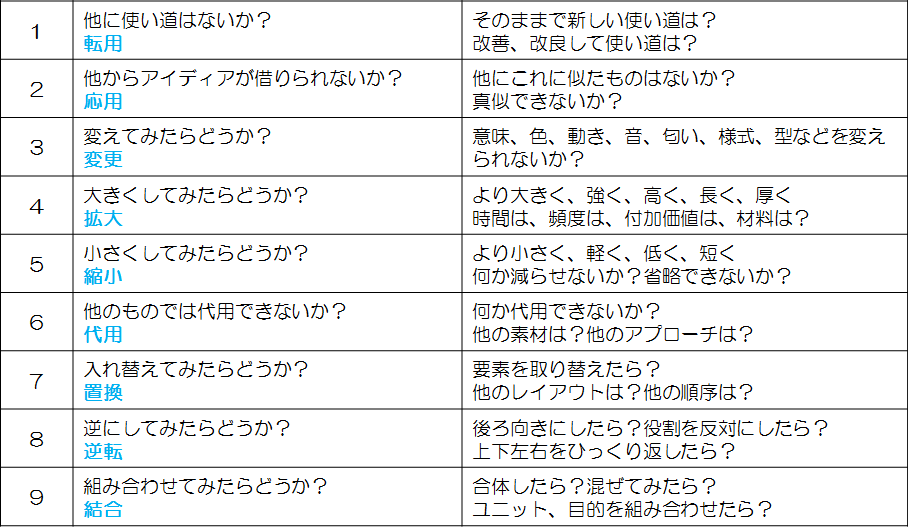 ４．グルーピング（１）スライドのイラストの内容を10秒で覚えてください。（２）情報の集合体を分かりやすく⑬（整理）すること。（３）情報の集合体において、グルーピング作業を導入するだけですぐに内容を⑭（把握）できる。５．スライドを見て、グルーピングを行ってください。６．コンビニの惣菜をグルーピングしてください。ワークシート１（生徒用）コミュニケーション能力（ＰＲＥＰ法）３年４組（　　　）番　氏名（　　　　　　　　　　　　　　　　　）１．痩せるための方法を発表しよう。２．ＰＲＥＰ法とは（１）最初に、自分の言いたい①（　　　　　　）を述べる。（２）次に、その②（　　　　　）を述べる。（３）③（　　　　　）を挙げ相手を納得へと導く。（４）最後に、もう一度自分の言いたい④（　　　　　　）を繰り返し締めくくる。３．痩せるための方法をロジックツリーを活用してＰＲＥＰ法で論理的に発表する。４．自分のこれまでの人生で上手くいかなかった（上手くいっていない）問題をＰＲＥＰ法で、発表してみよう。ワークシート２コミュニケーション能力（ブレーンストーミング）１．ブレーンストーミング議題に対して①（　　　　　　）をして②（　　　　　　）発想技法。　話し合いの場を設定し、③（　　　　　　　）ことによって、相互に④（　　　　　　　）ようになる。ルール（１）⑤（　　　　　　）や⑥（　　　　　　）を捨てる、恥ずかしがらない（２）何でもいいから⑦（　　　　　　　）出す（３）「３せず」＝⑧（　　　　）せず、⑨（　　　　）せず、くどくど⑩（　　　　）せず（４）人のアイディアを⑪（　　　　　）に発想する（５）アイディアは⑫（　　　　　　）にいて記録する２．個人で「成績を上げる方法」を挙げてみよう！３．グループで「成績を上げる方法」をブレーンストーミンをしてみよう。◎アイディアが浮かばないときは、「オズボーンの９チェックリスト」の発想法をつかって考えよう！【オズボーンの発想９チェックリスト】４．グルーピング（１）スライドのイラストの内容を10秒で覚えてください。（２）情報の集合体を分かりやすく⑬（　　　　　　）すること。（３）情報の集合体において、グルーピング作業を導入するだけですぐに内容を⑭（　　　　）できる。５．スライドを見て、グルーピングを行ってください。６．コンビニの惣菜をグルーピングしてください。